NUTRITION THROUGHOUT LIFE STUDY GUIDE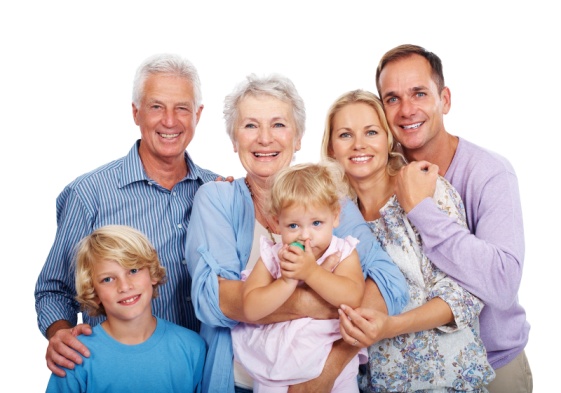 Name:____________________________________Period:_____Nutritional Needs Throughout Life Nutritional needs throughout your life are based on:_______________________________________________________________________________________________________________________________________________________________________________________________________________________Build a Healthy Plate Make half your plate ___________________________________________Switch to ______________________ milk.Make at least ______________ your grains ________________.Vary your __________________ food choices.Keep your food _____________________________________________. Watch What You Eat Choose foods and drinks with little or no ___________________________.Look out for _______________________ in foods you buy.Eat fewer foods that are high in ___________________________________.Eat the right amount of _______________________ for you.Enjoy your food, but ________________________________.Cook more _____________________________________________.Choose ______________________________________________________.Keep track of what you are ______________________________________.If you drink alcoholic beverages, limit it to: ________________________ a day for women_________________________ a day for men Be Physically Active Your Way Pick __________________________________________________________Start by _______________________, at least ________ minutes at a timeThe more ______________ you are, the ___________________ you will beChildren Age range:  _________________________________________________Young children are ________________________________________________________________________________________ in small amounts often_______________________ of food for each ___________ of the child’s life________________________________, children watch and learn from youMake meals fun.  Serve foods with:______________________________________________________________________________________________________________________________Introducing new foods:____________________________________________________________________________, when they are most hungryDon’t use food as a _____________________________________________Drink ______________ instead of ________________________________ Adolescence Age range:  ____________________________________________________This is the ________________ most rapid growth period of life.An increase need for almost all nutrients especially ___________________During growth spurts, allow for ___________________________________. Avoid ______________________________________________ snack foods.Drink ___________ instead of sugary, ___________ and carbonated drinks. Adult Age range:  _______________________________________Need the same amount of nutrition, but _________________________.Choose a variety of healthful, __________________________________.Make regular ___________________________ a priority. Elderly Age range:  ________________________________________Good nutrition plays a major role in:_________________________________________________________________________________________________________________________________Calorie needs ____________ and nutrition needs ______________Eat _____________________________ foodsNeed more of __________________________________________________ Thirst signals decline with ageDrink ____________________________________________ each dayEat more foods like ________________________________________Special diets such as __________________________________________________________________ is a concern especially for elderly that live alone_________________________ are available through social service programs in the community.